Creation as Curation – Vasudevan Padmanabhan – Padlet Screenshot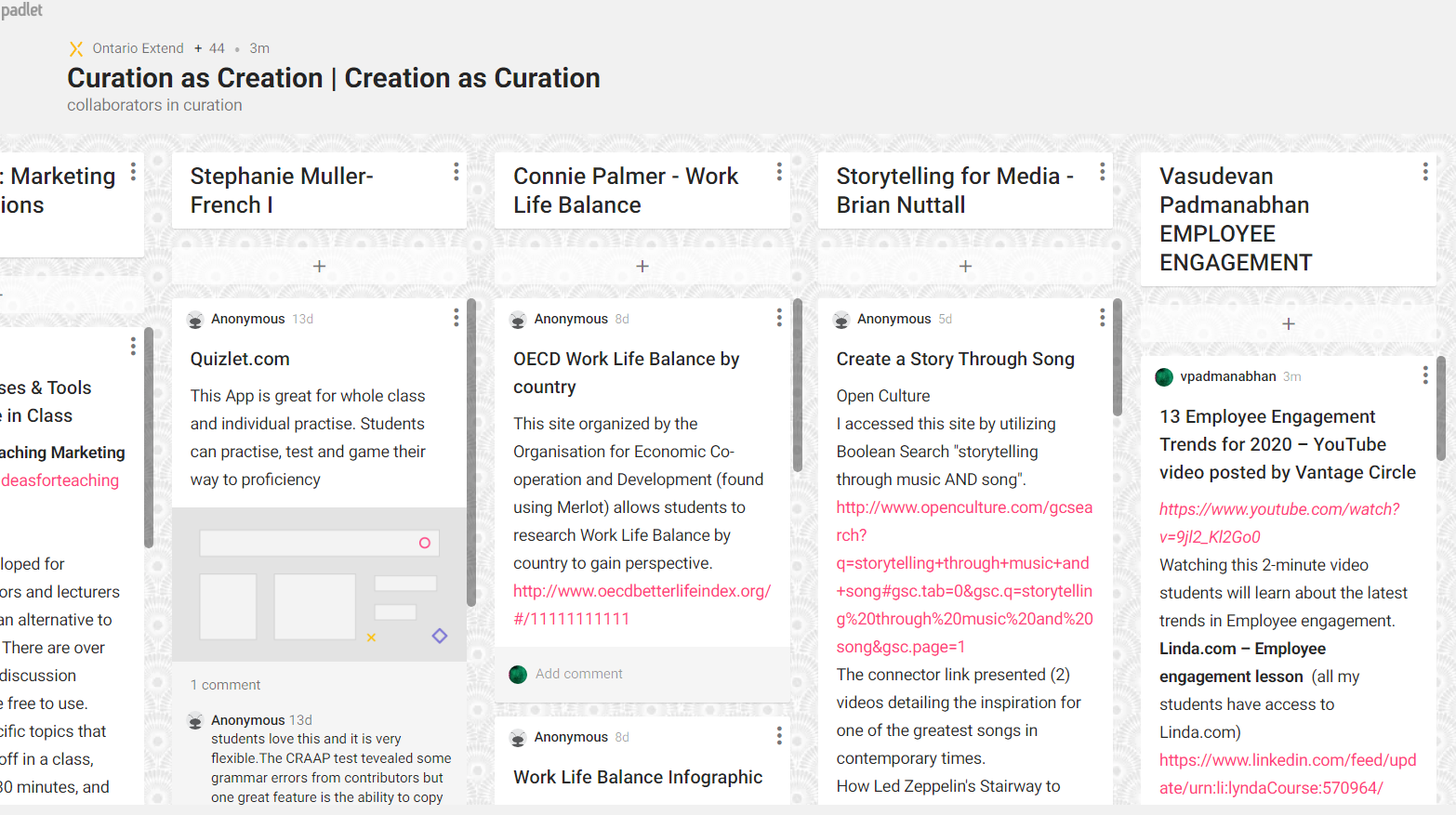    Padlet in word format